03-094 ГАЗ М-22Б "Волга" 4х2 5-дверный заднеприводный автомобиль скорой медицинской помощи для выезда врача и доставки больного с кузовом универсал на агрегатах М-21Л, мест 2+2 и 1 на носилках, сухой вес 1.45 тн, ЗМЗ-21А 75 лс, 120 км/час, ГАЗ г. Горький, 1963-65/70 г.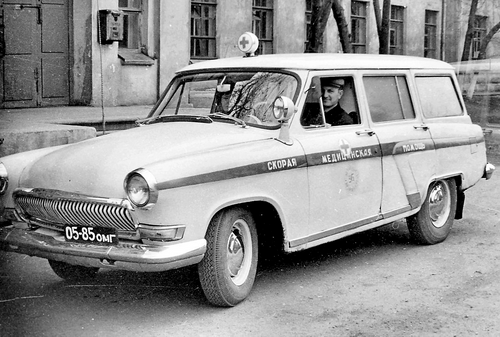 Автор М. А. Шелепенков. Спасибо Вам, Максим Александрович«Волга» ГАЗ-22 — первый отечественный универсал, пригодный для медицинской службы. Опытные образцы автомобилей на базе «Волги» с кузовом универсал, в том числе в санитарном исполнении, появились в конце 1960-го. Внешне они ничем не отличались от седана того же года выпуска — ГАЗ-21И, так называемого «второго выпуска». В серийное производство универсалы и санитарные машины пошли в 1962 г., практически одновременно с модернизированными седанами ГАЗ-21Л («третья серия»), соответственно, оформление серийных универсалов несколько отличалось от опытных образцов.  Санитарный вариант «Волги» получил наименование ГАЗ-22Б.  Его внутреннее пространство в целом повторяло планировку медицинского ЗиМ-12Б. В то же время «Волга» отличалась меньшим собственным весом, большей маневренностью и скоростью, а главное, в производстве обходилась дешевле. Кузов санитарной «Волги» был разделен стеклянной перегородкой на две части: кабина водителя и санитарное помещение с двумя откидными сиденьями (друг за другом) для медицинского персонала и носилками, которые устанавливались и крепились на специальных направляющих на полу кузова. Переднее сиденье складывалось к перегородке кабины, открывая доступ ко второму. На перегородке размещался откидной столик для лекарственных препаратов. Дверь в торце кузова, через которую грузились носилки, состояла из двух половинок — такая конструкция была предпочтительней, чем открывающаяся крышка багажника на ЗиМ-12Б. На нижней створке закреплялись направляющие полозья, по которым в салон задвигались носилки на резиновых роликах. Относительно небольшие размеры санитарного помещения (меньше, чем у других отечественных автомобилей подобного назначения) потребовали применения специальных носилок из дюралюминиевых труб с натянутым между ними брезентовым полотнищем и выдвижными ручками: они короче стандартных на 245 мм (с вдвинутыми ручками), а также легче и удобнее. Напомним, что в то время стандартными считались деревянные, нескладывающиеся носилки. Запасное колесо и шоферский инструмент размещались в нише проема задней двери, с левой стороны кузова. Изнутри кузова ниша отгораживалась от санитарного помещения специальным металлическим кожухом. Все боковые стекла в санитарном отсеке выполнялись непрозрачными, молочно-матовыми. Стекла перегородки кабины водителя и задней подъемной створки кузова оставались прозрачными и обычно закрывались шторками. От грузопассажирского универсала санитарная «Волга» отличалась подвеской и шинами, которые были позаимствованы у обычного седана. Объяснялось это тем, что масса даже полностью загруженной санитарной машины все равно оставалась меньше полной загрузки универсала (универсал был рассчитан на перевозку пяти человек и 176 килограммов груза, в то время как санитарная версия максимально вмещала лишь пятерых пассажиров). Применение подвески и шин от легкового седана позволило несколько улучшить плавность хода медицинской машины. Из дополнительного оборудования на левое переднее крыло устанавливалась поворотная фара-искатель, до которой водитель мог дотянуться рукой через опущенное окно в своей двери, а на крыше машины — фара с опознавательным красным крестом. Изображение «красного креста» также наносилось на передние двери и стекло задней торцевой двери. Все остальные надписи («санитарная», «скорая медицинская помощь» и т.д.) на машинах появлялись уже в процессе эксплуатации.  Также предусматривалась возможность установки на машину радиостанции двухсторонней связи с центральной диспетчерской «Скорой помощи», но эти работы выполнялись по мере необходимости уже вне завода. После запуска в феврале 1965 г. усовершенствованной базовой модели ГАЗ-21Р «Волга», изменился индексу санитарной модификации — ГАЗ-22Д. Внешних отличий модели ГАЗ-22Б и ГАЗ-22Д не имели.  С 1962 по 1965 г. на заводе в небольшом количестве выпускались также санитарные машины с форсированным двигателем мощностью 80 л.с. и улучшенной отделкой кузова, предназначенные для экспорта — ГАЗ-22БК и ГАЗ-22БМ. Кроме того, существовали экспортные тропические варианты ГАЗ-22БКЮ и ГАЗ-22БМЮ, а также (с 1965 по 1970 г.) ГАЗ-22Е — экспортный с форсированным двигателем и ГАЗ-22ЕЮ — экспортный тропический с форсированным двигателем. На протяжении нескольких десятилетий легковые автомобили марки ГАЗ верой и правдой служили медикам, не только в нашей стране, но и за рубежом.Основные санитарные модификации. Источник:  автогурман.com.    ГАЗ М-22 —  базовый универсал;    ГАЗ М-22Б — 1962-64, санитарный автомобиль (карета скорой помощи);    ГАЗ М-22БК — 1962-64, санитарный автомобиль, 85 л.с.;    ГАЗ М-22БКЮ — 1962-64, санитарный автомобиль, 85 л.с., тропический вариант;    ГАЗ М-22БМ — 1962-64, экспортный санитарный автомобиль, 85 л.с.;    ГАЗ М-22БМЮ — 1962-64, тропический экспортный санитарный автомобиль, 85 л.с.;    ГАЗ-22В — модернизированный базовый;    ГАЗ-22Д — 1965-70, модернизированный санитарный автомобиль;    ГАЗ-22Е — 1965-70, модернизированный экспортный санитарный автомобиль;    ГАЗ-22ЕЮ — 1965-70, модернизированный тропический экспортный санитарный автомобиль;    ГАЗ-22МБ — 1965-70, модернизированный экспортный санитарный автомобиль;    ГАЗ-22НЕ — 1965-70, модернизированный экспортный санитарный автомобиль, правое рулевое управление.